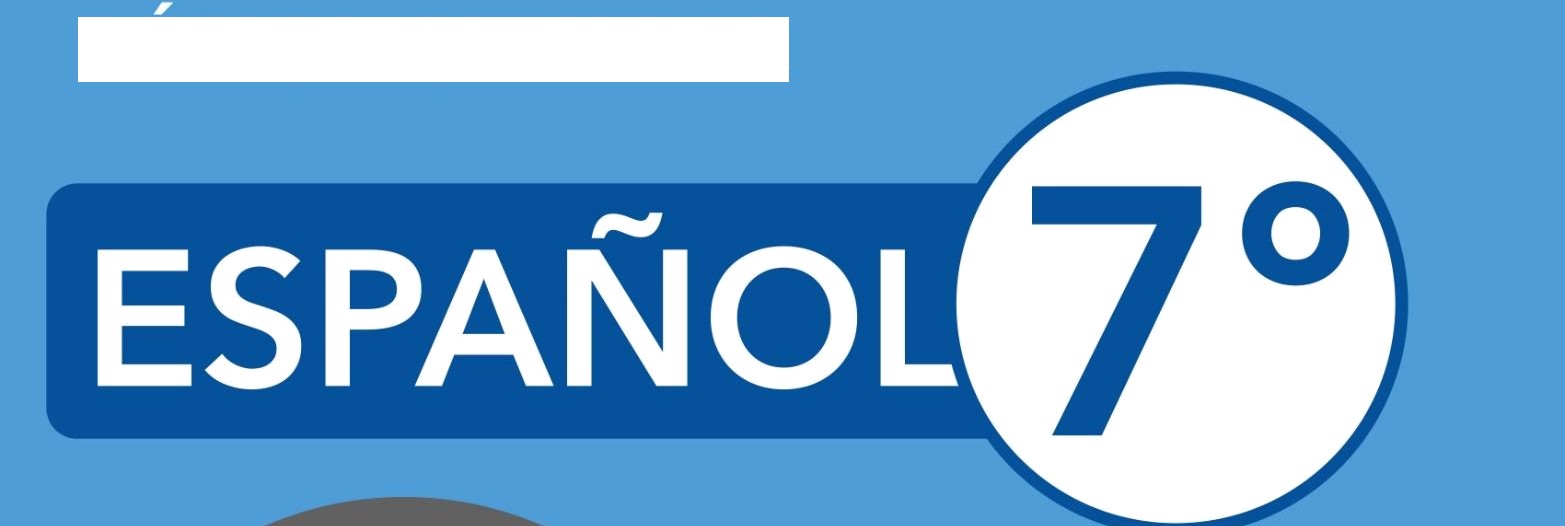 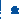 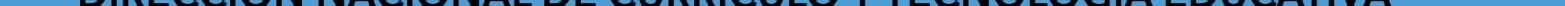 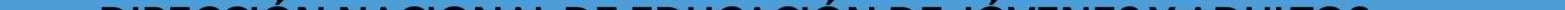 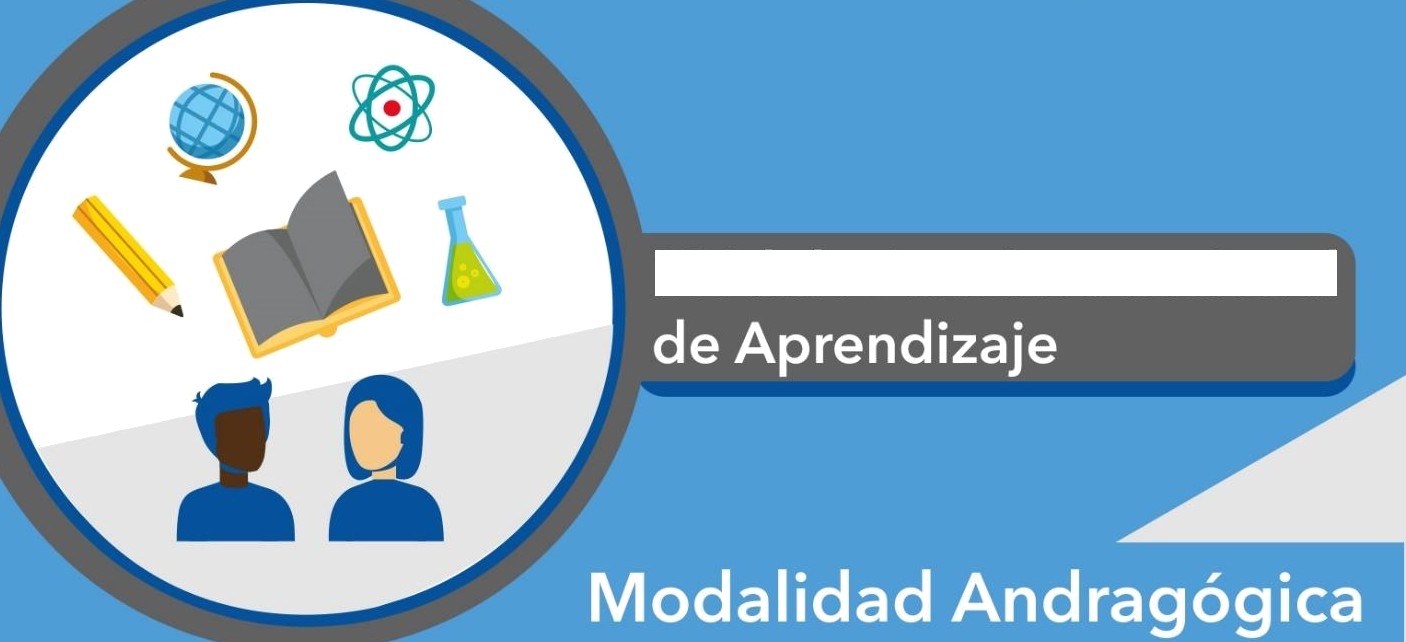 	para Jóvenes y AdultosAUTORIDADESS. E. Maruja Gorday de VillalobosMinistraS.E. Ariel RodríguezViceministra AcadémicaS. E. Rosa ArguellesViceministro AdministrativoS. E. Ricardo SánchezViceministro de InfraestructuraGuillermo AlegríaDirector General de EducaciónCarmen ReyesDirectora Nacional de Currículo y Tecnología EducativaSonia Castro de SuarezDirectora Nacional de Jóvenes y AdultosCOLABORADORES EN REVISIÓN Y ACTUALIZACIÓN DE LOS MÓDULOS (2024)Aura I. Zamora S.Dalis C. MadridHumberto A. Flores B.Nora Luz. Hernández. G.REVISIÓN ORTOGRÁFICAAura Isabel ZamoraNora Luz HernándezCOORDINADORA DE LA ACTUALIZACIÓNÉrida Morales / Emelda GuerraDISEÑO Y DIAGRAMACIÓN_____________2023MÓDULO AUTOINSTRUCCIONAL DE APRENDIZAJEESPAÑOL 7°ACTUALIZACIÓN 2023INTRODUCCIÓNEstimado (a) participante, recibe un cordial saludo y deseos de éxitos en este nuevo trimestre. Te presento el Módulo de Español de VII grado, elaborado especialmente para ti, con la firme convicción de que sabrás aprovechar al máximo las ventajas que tiene para la mejor comprensión y adquisición de los conocimientos.Tienes la oportunidad de medir y construir tu propio aprendizaje, serás capaz de demostrar habilidades que tal vez no conocías; ya que este módulo contiene experiencias de aprendizaje que te llevarán a comprobar si realmente has asimilado significativamente lo que necesitas aprender. De no sentirte complacido (a) con los resultados, puedes volver a estudiar el tema, hasta que obtengas el conocimiento que requieres.Las áreas de conocimientos que te presento en este módulo son las siguientes: Área: 1 Comunicación oral y escritaEl Lenguaje como sistema de comunicación. 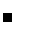 FonemasÓrganos fonadoresÁrea: 2 Estructura de la lenguaLa Concurrencia Vocálica.Clasificación de las palabras según su acento. La Oración Simple.Área: 3 Comprensión lectora El texto escrito como medio de comunicación.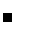 Área: 4 Apreciación y creación literaria                                     -Cuento                                     -Leyenda                                     -MitoTodas estas áreas tienen una gran importancia para tu formación intelectual y tu relación con las demás personas.Al finalizar el estudio de este módulo, debes lograr los siguientes objetivos: Escuchar con atención y respeto, desarrollando una actitud crítica que te ayudará a relacionarte con las demás personas.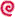  Escribir diversidad de textos, considerando la estructura, la competencia gramatical y el contenido. Cultivar el gusto por la lectura de textos literarios.El logro de estos objetivos dependerá del entusiasmo e interés que tengas para adquirir los aprendizajes; recordando siempre lo importante que serán para ti estos conocimientos, tanto en el aspecto académico como espiritual.Te exhorto, entonces, a que empieces el análisis de los temas, esperando que llenen tus expectativas y deseos de superación…ESTRUCTURA GENERAL DEL MÓDULO DE AUTOAPRENDIZAJE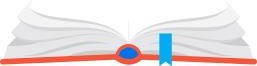 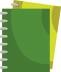 El Módulo que tienes en tus manos es un instrumento de apoyo para tu auto aprendizaje y en él se detallan los materiales de estudio, de tal manera que puedas como participante administrar los contenidos y actividades de aprendizaje que encontrarás en el mismo sin la ayuda de un tutor. A continuación, te describo: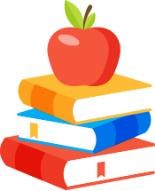 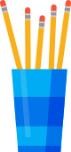 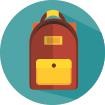 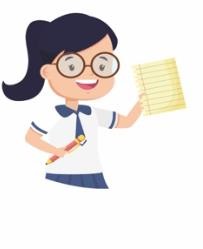            TEMA 1:  EL LENGUAJE                              ÁREA 1: LA COMUNICACIÓN ORAL Y ESCRITA                      ASIGNATURAS/CORRELACIONADAS: Ciencias Sociales, Ciencias Naturales, inglésÁREAS CORRELACIONDAS: Estructura de la lengua, comprensión lectora y apreciación literariaOBJETIVOS Y METAS DE APRENDIZAJE:	- Valora el conocimiento interno de la lengua para el fortalecimiento de su comunicación oral y escrita, en las diversas situaciones en las que se desenvuelve.                      INDICADORES DE LOGROS:                      -Define el concepto de lenguaje-Reconoce los tipos de lenguajes utilizado en una situación comunicativa.SABERES PREVIOS DEL ESTUDIANTE“REFUERZA TUS APRENDIZAJES”                          Para indagar los saberes previos del tema conteste las siguientes preguntas-¿Sabes qué es el lenguaje?________________________________________________________________________________________________________________-¿Qué tipo de lenguaje utilizas con frecuencia para comunicarte?________________________________________________________                       DERECHOS FUNDAMENTALES                              Lenguaje como sistema de comunicaciónEl lenguaje es la capacidad que tiene el ser humano para comunicarse con los demás y comunicación es la acción consciente de intercambiar información entre dos o más participantes con el fin de transmitir o recibir información u opiniones distintasEl hombre puede utilizar varios tipos de lenguajes para comunicarse, de acuerdo con su naturaleza.   Entre ellos tenemos: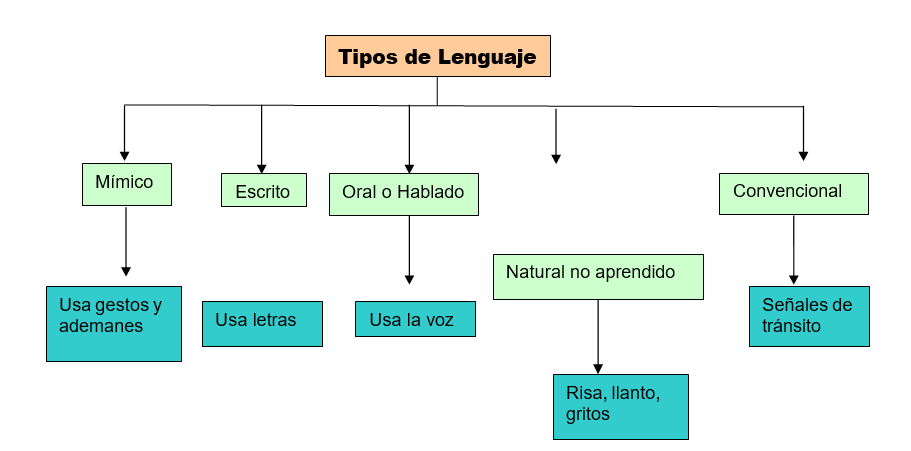 Experiencia de aprendizaje. Para verificar lo aprendido, resuelve  (entregables)¿Qué es lenguaje?Menciona los tipos de lenguajeTEMA 2: LOS FONEMAS ÁREAS CORRELACIONDAS: Estructura de la lengua, comprensión lectora y apreciación literaria                 Objetivo de aprendizaje-Descompone las palabras en unidades mínimas para mejorar la comprensión de su significado y el enriquecimiento del vocabulario para una mejor comunicación.Indicadores de logro:-Clasifica los fonemas consonánticos y los vocálicos-Utiliza correctamente los fonemas para la escritura de determinadas palabrasSABERES PREVIOS DEL ESTUDIANTE“REFUERZA TUS APRENDIZAJES”                          Para indagar los saberes previos del tema conteste las siguientes preguntasSabes qué es un fonema_____________________Podrías mencionarme un fonema____________________________                Los Fonemas      Se conoce con el nombre de fonema a la unidad mínima de la palabra. Los fonemas se clasifican en:Fonemas Consonánticos: En español existe un sistema de 19 consonantes.Fonemas Vocálicos: El español cuenta con unsistema de cinco vocales: a, e, i, o, u                     Experiencia de aprendizaje                     Escribe 5 palabras e identifica los fonemas consonánticos y los vocálicos (entregable)                                       TEMA 3: ÓRGANOS QUE INTERVIENEN EN FONACIÓNÁREAS CORRELACIONDAS: Estructura de la lengua, comprensión lectora y apreciación literaria                      Objetivo de aprendizaje-Los alumnos reconocen y nombran los órganos fonadores responsables de la producción del lenguaje oralIndicadores de logro:-Identifica los órganos que intervienen en la fonaciónSABERES PREVIOS DEL ESTUDIANTE“REFUERZA TUS APRENDIZAJES”                          Para indagar los saberes previos del tema conteste las siguientes preguntasMenciona algunos órganos que  creas que utilices al hablar_________________________________________________Órganos que intervienen en la fonaciónEn la articulación de un determinado sonido, se ponen en funcionamiento tres grupos deórganos: los de la respiración: diafragma, pulmones y tráquea; los de la fonación: laringe, cuerdas vocales, resonadores (nasales, bucales y faríngeos) y los de la articulación: paladar, dientes, lengua, labios y glotis.  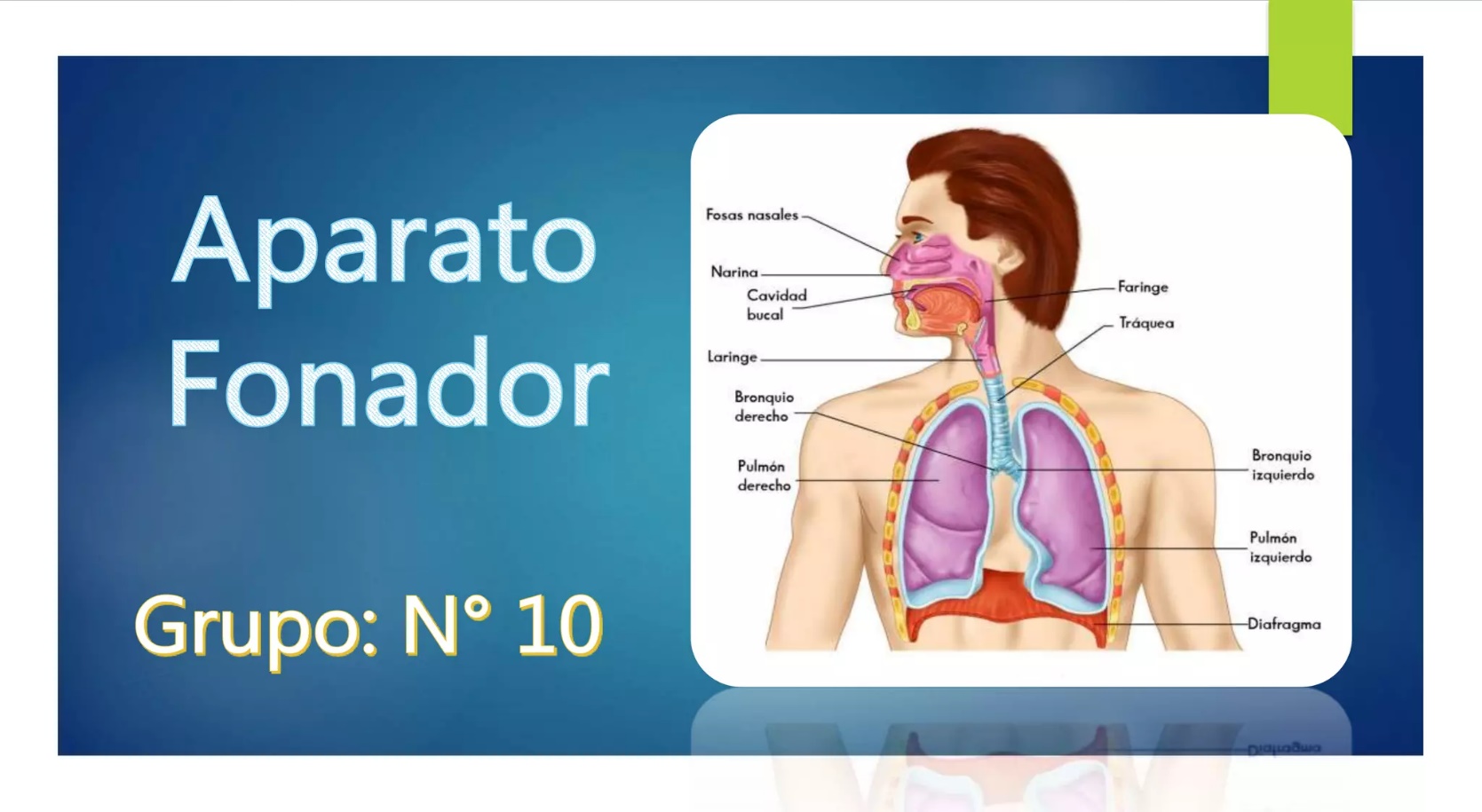                  En otras palabras, el aparato fonador se compone de órganos y conductos pertenecientes a dos                  sistemas:Sistema respiratorio. Utiliza los pulmones, los bronquios, la tráquea y la laringe.Aparato digestivo. Se sirve de los dientes, labios, lengua, paladar, glotis.Además, utiliza órganos específicos de la fonación como las cuerdas vocales.El lenguaje es, entonces, una facultad que desarrolla el hombre para establecer una comunicación con sus semejantes.TE INVITAMOS A DESARROLLAR LAS SIGUIENTES EXPERIENCIAS DEAPRENDIZAJES (Actividades entregables)Identifica cada uno de los tipos de lenguaje empleado en las diferentes figuras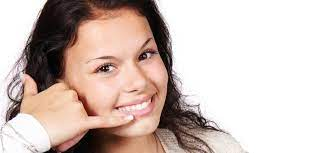 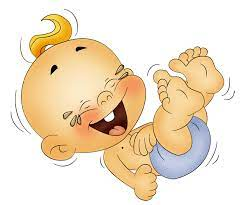 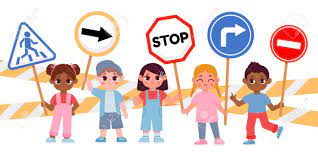                     ___________________                 ________________________                ______________________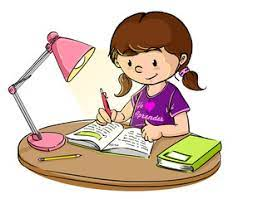 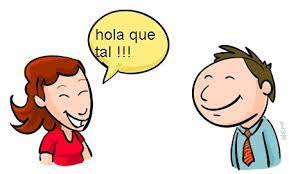                                  ____________________                    ____________________Pon en práctica el uso de los fonemas, encontrando  palabras en la sopa de letras (13 puntos)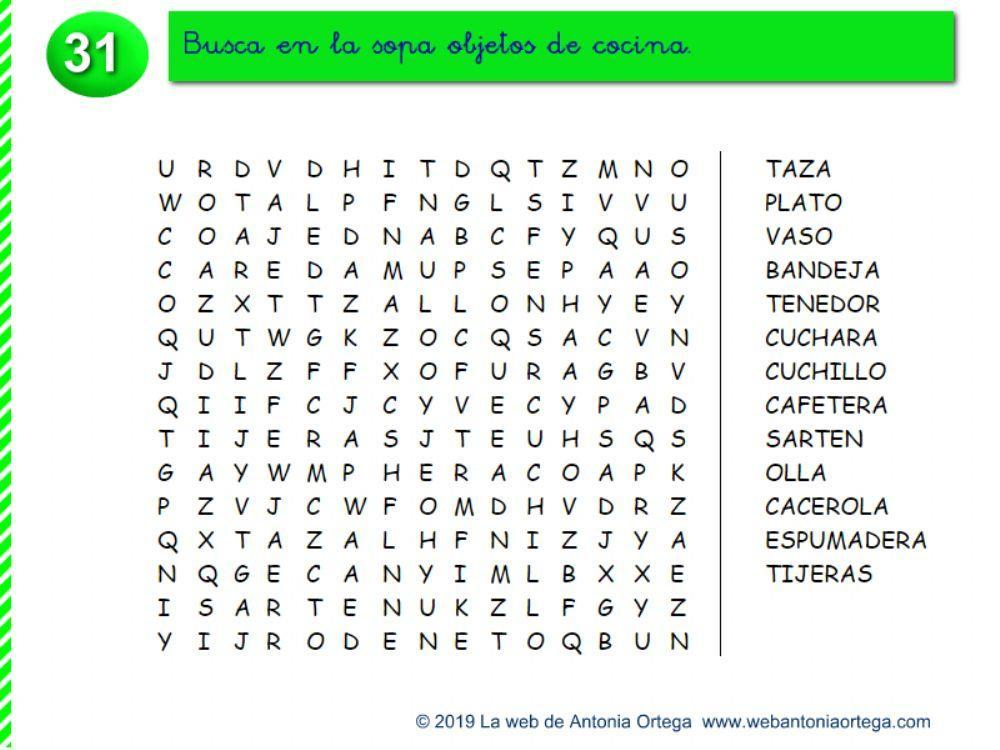 Identifica los órganos que intervienen en la articulación de sonidos. (8 puntos)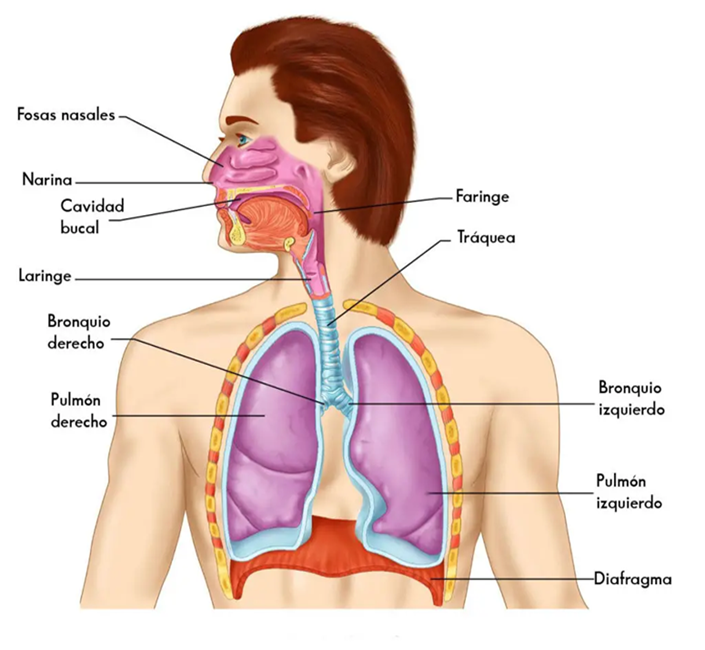                                               LECTURA COMPRESIVA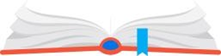 TEORÍAS DEL ORIGEN DEL LENGUAJEPara hablar del origen del lenguaje, debemos hablar primero sobre el advenimiento del hombre en la tierra, por lo que tenemos que hablar de la prehistoria. La prehistoria es el periodo de la vida humana (2,500.000) años anterior a los documentos escritos. Esta época se caracteriza por los instrumentos, las construcciones, las pinturas rupestres, etc. La prehistoria, por lo tanto, abarca desde la aparición del primer ser humano hasta la invención de la escritura (3.000 a.C) 
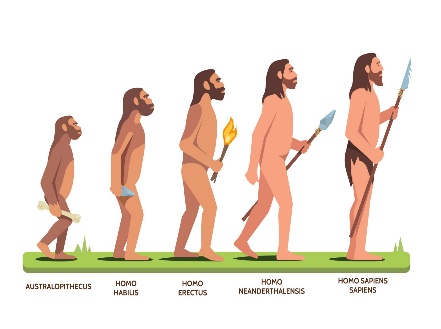 ¿Cómo sería  la laringe de los primeros homínidos, ¿más alta que los simios?, Posiblemente, tal vez, para tener más fuerzas para emitir gruñidos y gritos.   
A medida que evolucionaba, el hombre tuvo la necesidad de comunicarse, dando así origen del lenguaje.Hay muchas teorías acerca del origen del lenguaje. Muchas de éstas tienen nombres tradicionales y divertidos:

1. La teoría mama.  El lenguaje habría comenzado con las sílabas más fáciles relacionadas con los objetos más significantes. 

2.  La teoría ta-ta.  Sir Richard Paget, influenciado por Darwin, postuló que el movimiento del cuerpo precedió al lenguaje. El lenguaje habría comenzado como una imitación inconsciente vocal de estos movimientos – tal como la boca de un niño se moverá cuando usa tijeras, o aprieto mi lengua entre mis dientes cuando trato de tocar guitarra -. 

3.  La teoría bo-wow. El lenguaje habría comenzado como imitaciones de sonidos naturales – mu, chu-chu, pash, bzz, miau -. Esto se conoce más con el nombre de onomatopeya.

4.  La teoría pu-pu.  El lenguaje habría comenzado con interjecciones, gritos instintivos y emotivos, tales como ¡oh! para indicar sorpresa, o ¡auch! para indicar dolor.

5.  La teoría ding-dong. Algunas personas, incluyendo al famoso lingüista Max Muller, han planteado que existe una misteriosa correspondencia entre sonidos y significados. Palabras en inglés como small (pequeño), sharp (afilado) y en general cosas que él denomina “altas” (high things), tienden a tener vocales agudas abiertas en muchos idiomas, mientras que palabras como big (grande), round (redondo), en general cosas que él denomina “bajas” (low things) tienden a tener vocales cerradas posteriores. Esto también es conocido como simbolismo del sonido. 
                                                                                       © Copyright 2007, C. George Boeree and Claudio FuenzalidaExperiencias para resolver. Encierre la opción correctaAdvenimiento del hombre significaNacimiento del hombreAparición del hombreEvolución del hombreLa aparición del hombre, se considera que fue hace Dos millones quinientos mil añosEntre mil y tres mil años a.C.Hace doscientos quinientos años¿Posiblemente, cómo era la laringe de los primeros homínidosEra curvaCortaMás alta La teoría Din-Dong pertenece a:DarwinMax MullerRichard PagetDe acuerdo con la lectura las siguientes palabras en inglés significan: Small ________________Sharp _______________High things___________Big __________________Round_______________Low things ___________Define la palabra homínido_________________________________________ ¿Cuál de las teorías presentadas en la lectura, consideras es la más acertada y por qué?__________________________________________________________________________________________________________________                           “Valore y evalúe sus conocimientos”  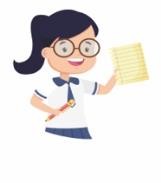 Diga los diferentes tipos de lenguaje y escriba dos ejemplos para cada uno.              _________________________________________________________En la palabra valores identifica las consonantes y las vocalesAl reconocer los órganos que intervienen en la fonación, procuro su cuidado      CONSIGNA DE APRENDIZAJE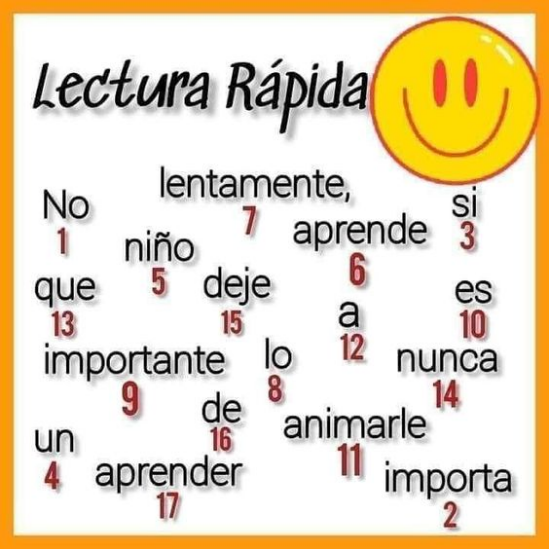  Fuente: Pinterest                                      Escribe el texto que resulte de tu lectura                                      “_____________________________________                                        _____________________________________                                        _____________________________________                                        _____________________________________”"APRENDO CON INTERÉS” ÁREA 2: ESTRUCTURA DE LA LENGUA ASIGNATURAS/CORRELACIONADAS:  Informática, valores, geografía e historia    TEMA 4: LA  ACENTUACIÓN     ÁREAS CORRELACIONADAS: Comunicación oral y escritas, comprensión lectora, estructura de la lengua y apreciación y creación literariaOBJETIVOSY METAS DE APRENDIZAJE:  -Descompone las palabras en unidades mínimas para mejorar la comprensión de su significado y el enriquecimiento del vocabulario para una mejor comunicación.- Valora el conocimiento interno de la lengua para el fortalecimiento de su comunicación oral y escrita, en las diversas situaciones en las que se desenvuelve.INDICADORES DE LOGROS:  -Divide palabras que contienen concurrencias vocálicas.-Reconoce las vocales y su clasificación“REFUERZA TUS APRENDIZAJES”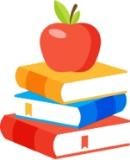 SABERES PREVIOS DEL ESTUDIANTEPara indagar los saberes previos contesta las siguientes preguntas:¿Qué entiendes por sílaba?Escribe las vocales abiertas y las cerradas.                      .                            3.¿Cuándo una sílaba es tónica?             ______________________________________________________________      4.¿Cuándo las palabras agudas llevan tilde? ____________________________________________________ APREDIZAJES O DERECHOS FUNDAMENTALES     La acentuaciónA-La Sílaba B-Concurrencia VocálicaDiptongo, triptongo, hiato           C- Clasificación de las palabras según el acento                  A- La SílabaSe denomina sílaba a cada fonema o aquel conjunto de fonemas que pronunciamos en una sola emisión o golpe de voz cuando decimos una palabra.                Una sílaba puede estar formada de la siguiente manera:Clasificación de la sílabaSegún su acento se clasifican en:Sílaba Tónica o Prosódica: Es la sílaba que en una palabra se pronuncia con mayor intensidad de voz. Ejemplos:Casa:	ca es la sílaba tónicaMamá:	má es la sílaba tónicaSílaba Átona o inacentuada: Son todas las demás sílabas que acompañan la sílaba tónica. Ejemplos:Mamá:	ma es la sílaba átonaCasa:		sa son las sílabas átonasPara verificar la comprensión del tema, resuelve la siguiente actividad (entregable)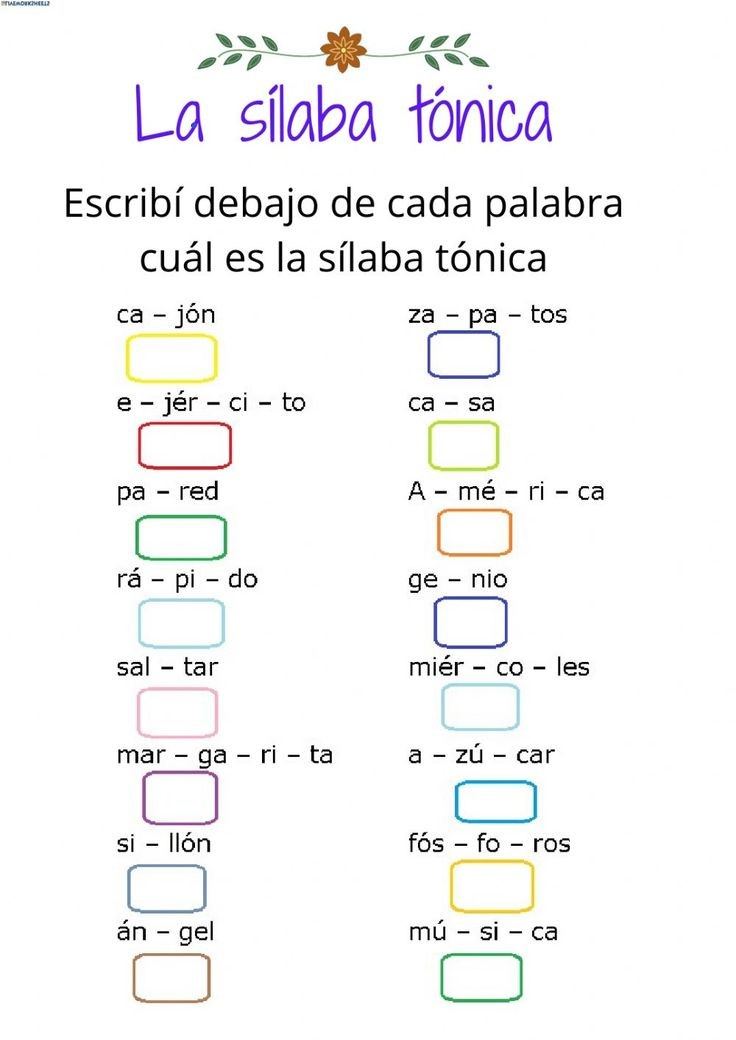                         B- La concurrencia vocálicaUna concurrencia vocálica es cuando encontramos dos o más vocales seguidas dentro de una misma palabra.Se clasifican en:Diptongo: Es la unión de dos vocales, una abierta y otra cerrada o dos cerradas, en una misma sílaba. Ejemplos:Aula:	au-laCiudad:                 ciudad 	Triptongo:Es la unión de tres vocales, abiertas entre cerradas, en una misma sílaba. Ejemplos:Estudiáis:	es-tu-diáis Paraguay:		Pa-ra-guay Hiato: Es la separación de dos vocales. Esta separación puede darse por dos razones:Las dos vocales son abiertas. Ejemplo: Maestra: ma-es-tra; Poeta: po-e-ta.o cuando hay una vocal abierta y una cerrada, pero la cerrada lleva tilde. Ejemplos: María: Ma-rí-a; Raúl: Ra-úl. Ahora verifiquemos lo aprendido del tema. En la siguiente lista indica con qué vocales (abiertas o cerradas) están formadas las concurrencias vocálicas y clasifica si es hiato o diptongo (entregable)PALABRA                               VOCALES                          CLASIFICACIÓNAire                                          _________                         _____________Hojuela                                    _________                         _____________Ciudad                                     _________                         _____________Feo                                          _________                         _____________Caí                                          _________                         ____________                      5-TE INVITAMOS A DESARROLLAR LAS SIGUIENTES EXPERIENCIAS DEAPRENDIZAJES (Actividades entregables)Lee el siguiente cuento y después resuelve lo que se solicite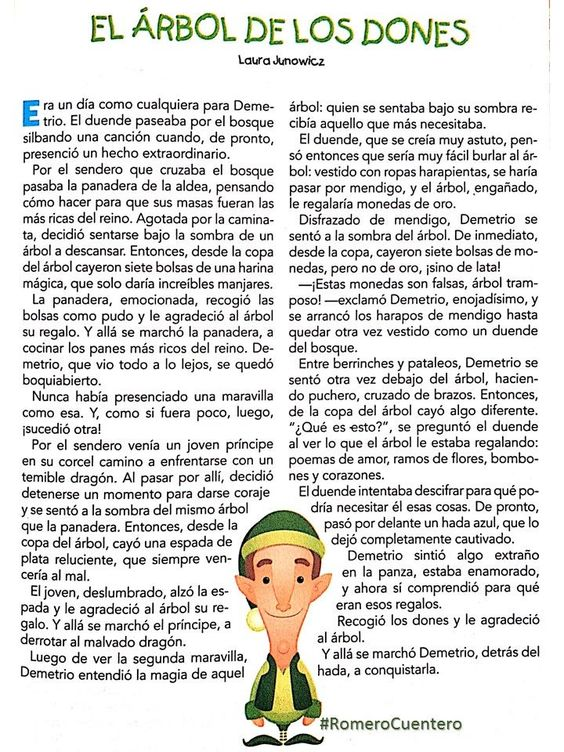                                                              https://www.pinterest.com.mx/pin/11329436554717644/                  Después de leer, identifica  en la lectura, 5 palabras con hiato y 5 con diptongo y colócala en su                        respectiva columna                                     HIATO                                                        DIPTONGO                           ____________________                               ___________________                           ____________________                               ___________________                           ____________________                               ___________________                           ____________________                               ___________________                           ____________________                               ___________________                                                       Identifica otras 5 palabras en la lectura, colócalas sobre las líneas, divídela en sílabas e identifica la                     sílaba tónica.                               PALABRAS                                                    DIVIDIR EN SÍLABAS                          ____________________                                __________________________                          ____________________                                __________________________                          ____________________                                __________________________                          ____________________                                __________________________                          ____________________                                __________________________                Contesta las siguientes preguntas de acuerdo con la lectura.¿Qué era lo que deseaba la panadera?Agrandar su panaderíaTener más clientesQue su masa fuera la más rica                    2.La acción de Demetrio, el duende a qué antivalor representa                        a. Deshonestidad                        b. Irresponsabilidad                        c. Desamor                    3.Qué percibía el árbol de las personas que descansaban bajo sus ramas                       a. su mente                       b. su ambición                       c. su corazón   C- CLASIFICACIÓN DE LAS PALABRAS SEGÚN SU ACENTOSegún dónde se encuentra el acento prosódico o sílaba tónica, las palabras se pueden clasificar en:Agudas u oxítonas: Son aquellas palabras que reciben la mayor fuerza de voz en la última sílaba. Ejemplos: perfil, Colón, volvió.Graves o paroxítonas: Son aquellas palabras que reciben la mayor fuerza de voz en la penúltima sílaba. Ejemplos: Néctar, pasta, cuadro.Esdrújulas o proparoxítonas: Son aquellas palabras que reciben la mayor fuerza de voz en la antepenúltima sílaba. Ejemplo: sílaba, miércoles, trágico.Sobreesdrújulas: Son aquellas que reciben la mayor fuerza de voz en cualquier sílaba anterior a la antepenúltima. Ejemplos: consíguemelo, transmíteselo, tómatelo.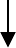 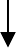 TE INVITAMOS A DESARROLLAR LAS SIGUIENTES EXPERIENCIAS 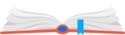 Después de haber leído y comprendido el tema, divide en sílabas las palabras, encierra en un círculo la sílaba tónica y clasifícalas atendiendo al acento prosódico (agudas, graves, esdrújulas y sobreesdrújulas).Señor	__,	_________________________Renacer		,	_______________________Llévamelo	__,	   __________________________Admirable		,	_______________________Rectángulo	__,             ____________________________	Néctar		,          _______________________Mapa		,          _______________________Capaz_____________________,           __________________________Maíz		,          _______________________Virgen		;          _______________________Luego de comprender las reglas de acentuación ortográfica de las palabras, coloca la tilde a las palabras que la requieran:SabiduriaRectangularDomesticoComestibleVerazPenonomePermiteseloAlmaAereo                           5-TE INVITAMOS A DESARROLLAR LAS SIGUIENTES EXPERIENCIAS DE       APRENDIZAJES (Actividades entregables)Lee el siguiente cuento y realiza lo que se solicita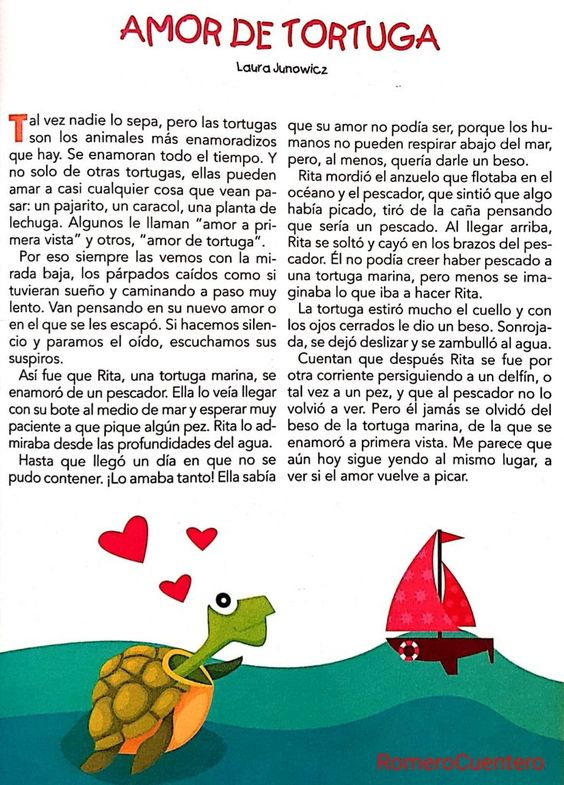                                                                                            https://www.pinterest.es/pin/774124928981313/Encuentra en la lectura 5 palabra agudas con tilde y 5 sin tildeAguda con tilde______________________                                Aguda sin tilde_	_	2. Encuentra en la lectura 5 palabras graves sin tilde             Graves sin tildes           _________________           _________________           _________________           _________________           _________________3.¿Cuál es la palabra esdrújulas que hay en la lecturaPodíaPárpadoAlgún  4.¿Por qué se dice que las tortugas son los animales más enamoradizos?Porque se enamoró del pescadorTienen amantes en cada esquinaPorque se enamoran de todo lo que vean pasar  5.Los valores observados en la lectura sonAmor, perseverancia y gratitudAmor, gratitud y lealtadAmor, perseverancia, lealtad                                    _____                                         Consignas de aprendizaje       Descubre el mensaje oculto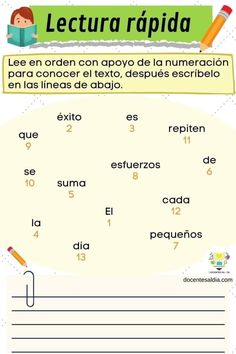 “APRENDO CON INTERÉS”                ÁREA 3: COMPRENSIÓN LECTORA               ASIGNATURAS/CORRELACIONADAS:  Informática, valores, geografía e historia               TEMA 5:       La oración simple                   ÁREAS CORRELACIONADAS: Comunicación oral y escritas, comprensión lectora, estructura de la lengua y apreciación y creación literaria             OBJETIVOSY METAS DE APRENDIZAJE:                       Valora la importancia del manejo de la estructura de la lengua para una adecuada transmisión de                  los mensajes que desea compartir con sus semejantes            INDICADORES DE LOGROS:               - Señala las partes de la oración               - Identifica con propiedad la posición               - Señala elementos gramaticales  en la oración simple“REFUERZA TUS APRENDIZAJES”SABERES PREVIOS DEL ESTUDIANTE                         Para conocer los saberes previos, contesta las siguientes preguntas¿Qué es la oración?___________________________________________________¿Qué es el sujeto?                              _____________________________________________________¿Qué es el predicado?____________________________________________________               DERECHOS FUNDAMENTALES                 LA ORACIÓN SIMPLEEstructura de la oración gramaticalUnimembreBimembreAnálisis Sintáctico de la oración simpleSujetoPredicadoElementos gramaticales de la oración                 - Sustantivos                 - AdjetivosLa oración es la menor unidad del habla con sentido completo y autonomía sintáctica. Llamamos oración simple a la que posee un solo verbo. El Verbo la palabra que indica la acción en la oración o indica qué hace el sujeto.Ejemplos: La lluvia arreció al amanecer.                                  v.           Las espigas del arrozal teñían el paisaje.                                                           V.     En los ejemplos anteriores se está hablando de la lluvia y las espigas del arrozal (sujeto) y lo que se dice de ellas es que arreció al amanecer y teñían el paisaje, es el predicado. Las partes de la oración son sujeto que es la persona, animal o cosa de la cual se dice algo; y predicado que es todo lo que se dice del sujeto.   Las oraciones se clasifican en: bimembres y unimembreLa oración bimembre es aquella que está formada por sujeto y predicado. Ejemplo:Los pájaros tienen diferentes colores.Sujeto: Los pájarosPredicado: tienen diferentes coloresLa oración unimembre: son aquellas que, aunque tengan sentido completo, no pueden dividirse en sujeto y predicado, ya que constan de un solo bloque. Ejemplo: ¡Socorro!, ¡Adiós!,¡Llueve!Hay ocasiones en que se altera el orden regular de la oración a esto se le denomina hipérbaton. Es por esto, por lo que el sujeto puede aparecer al principio, en el medio o al final. Ejemplos de hipérbaton:En el salón de clases, los participantes comparten opiniones.                                               sujetoAyer vino a mi casa, la profesora de español.                                                 sujetoTE INVITAMOS A DESARROLLAR LAS SIGUIENTES EXPERIENCIAS DE APRENDIZAJES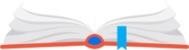 Después de haber leído y comprendido las oraciones unimembres y bimembres, construye 3 oraciones bimembre y señala el verbo de cada oración                                                 Oración Bimembre a.__________________________________________________________                         b.__________________________________________________________ c.__________________________________________________________Como ya conoces lo que es un hipérbaton, en las siguientes oraciones coloca el sujeto en medio y al final de cada oración:                                   Oración                                        Medio	                             Final                     Las aves vuelan en las alturas._________________  ____________________                     El coronel ordenó la salida.     _________________________    ____________________________	Mi hermana salió a comprar   _______________________  _________________________Los participantes estudian la lección ___________________  _______________________                         El salón está muy hermoso.       _______________________   _______________________Después de conocer el análisis sintáctico de una oración simple, analiza sintácticamente las siguientes oraciones simples (busca el sujeto, predicado y verbo):El ruiseñor canta una canción a la luna todas las noches.La niña llegó anoche a mi casa con la mamá.Marta riega las plantas en el jardín de mi casa.La facilitadora explica la lección a los participantes en el salón de clases.La señora llevó las flores a la iglesia ayer.                      TE INVITAMOS A DESARROLLAR LAS SIGUIENTES EXPERIENCIAS DEAPRENDIZAJES (Actividades entregables)Lee el siguiente cuento y realiza lo que se solicita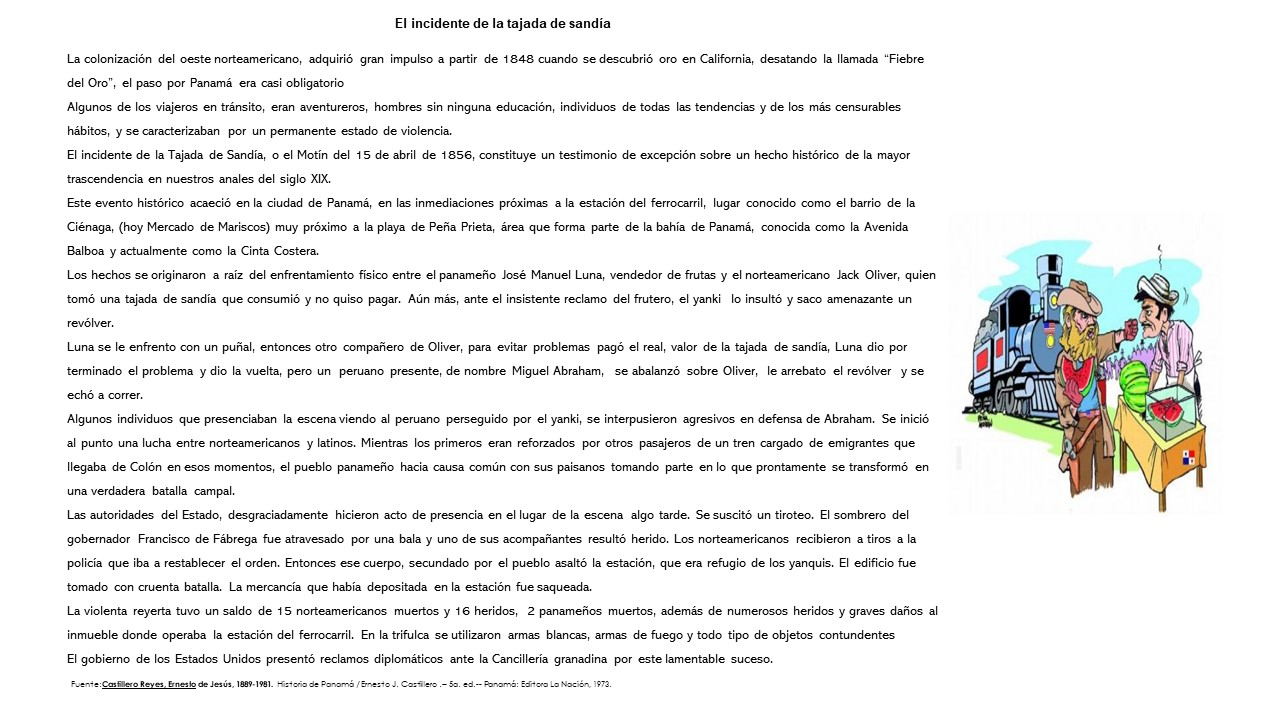 Resuelva las siguientes preguntas (total 10 puntos)1.El incidente de la Tajada de la Sandía se dio:05 de abril 185615 de mayo 185615 de abril 18562.El conflicto se originó por la siguiente razónOliver Jack golpeó a José Manuel LunaMiguel Abraham golpeó a Oliver JackOliver Jack tomó una tajada de sandía y no la pagó                      3.El conflicto terminó con un saldo de:5 norteamericano y 2 panameños muertos 15 norteamericanos y 2 panameños muertos25 norteamericanos y 12 panameños muertos                      4.Qué valores se dejaron practicar en el conflictoPaz, perseverancia, tolerancia, solidaridadPaz, respeto, perseverancia, solidaridadPaz, respeto, tolerancia, solidaridad¿En qué lugar de Panamá se dio el incidente de la sandía?Barrio la Ciénega hoy Mercado del MariscoEstación del ferrocarril en DiabloEn el mercadito de CalidoniaEncierra el sujeto y el predicado de las siguientes oraciones: (6 puntos)a.El gobierno de los Estados Unidos presentó reclamos diplomáticos ante la Cancillería  b.El edificio fue tomado en cruenta batallac.La colonización del oeste norteamericano adquirió gran impulso a partir de 1848.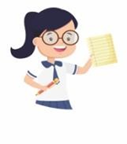                           “Valore y evalúe sus conocimientos”                                     Autoevaluación¿Cuáles son las partes de la oración?                            __________________________________________________________El sujeto puede ir en las siguientes posiciones:__________________________________________________________En la siguiente oración circula el sujeto, predicado y verboEl ruiseñor canta una canción a la luna todas las noches.                                                           “REFUERZA TUS APRENDIZAJES”SABERES PREVIOS DEL ESTUDIANTEPara indagar los saberes previos contesta las siguientes preguntas:¿Qué es el sustantivo?________________________Sabes las funciones del sustantivo, diga una de sus funciones____________________________________Escribe dos sustantivos comunes_________________________________________Escribe dos sustantivos propios_________________________________________El sustantivo, función y clasificaciónLos sustantivos son palabras variables que nombra persona (Carlos), animal (gato), cosas (lápiz), sentimientos (tristeza). Función: Los sustantivos pueden hacer la función de sujeto o complemento o objeto directo.Ejemplo: El  perro  come  hueso                    Sujeto           Obj. directo                                                              Forma                       Número                                                              Género  Singular- perro / Plural – perros                    Masculino – niño  / Femenino - niña  TE INVITAMOS A DESARROLLAR LAS SIGUIENTES EXPERIENCIAS DE APRENDIZAJESEn el siguiente cuadro hay unas series de sustantivos, en cada línea hay un sustantivo intruso, circúlalo. (9 puntos)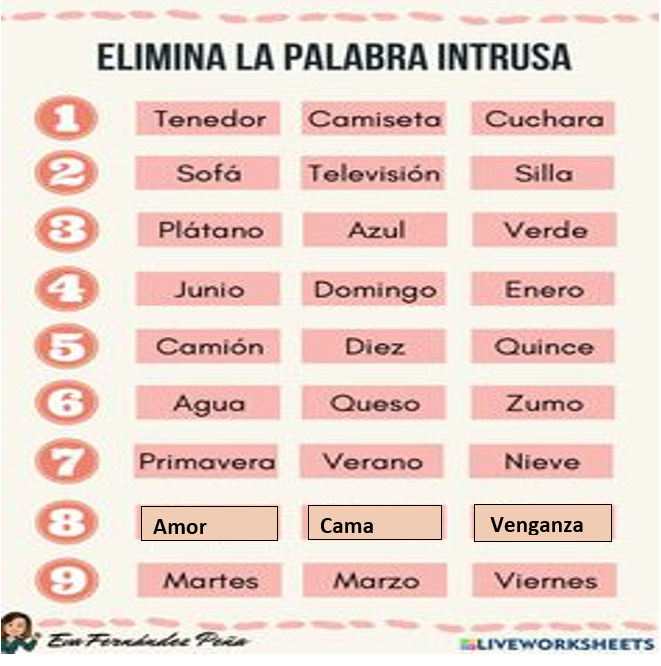 Los sustantivos se clasifican en: propios y común, este último, se divide en: concretos, abstractos, individual y colectivo.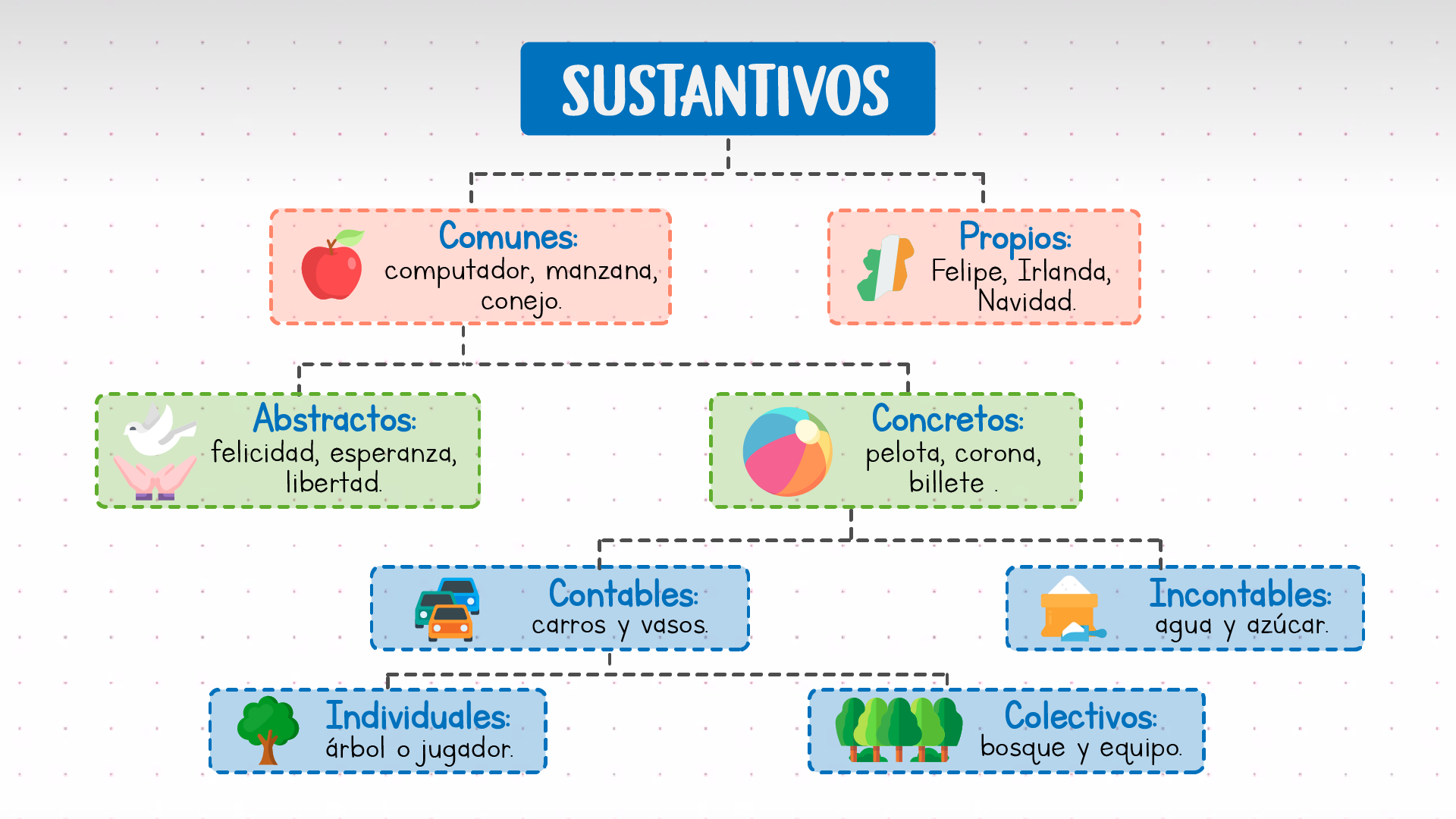 Los sustantivos o nombres comunes designan personas o cosas como pertenecientes a una clase,  grupo o especie. Se dividen en:Concretos: designan seres reales, entidades materiales o que se pueden representar como tales. Que se pueden ver y tocar Ejs.: flor, casa, río, planta.Abstractos: no designan un objeto real, que no se perciben como objetos físicos. No se puede ver ni tocar.  Ejs. belleza, verdad, caridad; llegada, salidaIndividuales Designan en singular, un solo objeto, por  ej. pino, soldado, oveja.Colectivos representan conjuntos de entidades. Designan, en singular, conjuntos: Ej. alameda, pinar, ejército, rebaño.                      TE INVITAMOS A DESARROLLAR LAS SIGUIENTES EXPERIENCIAS DEAPRENDIZAJES (Actividades entregables)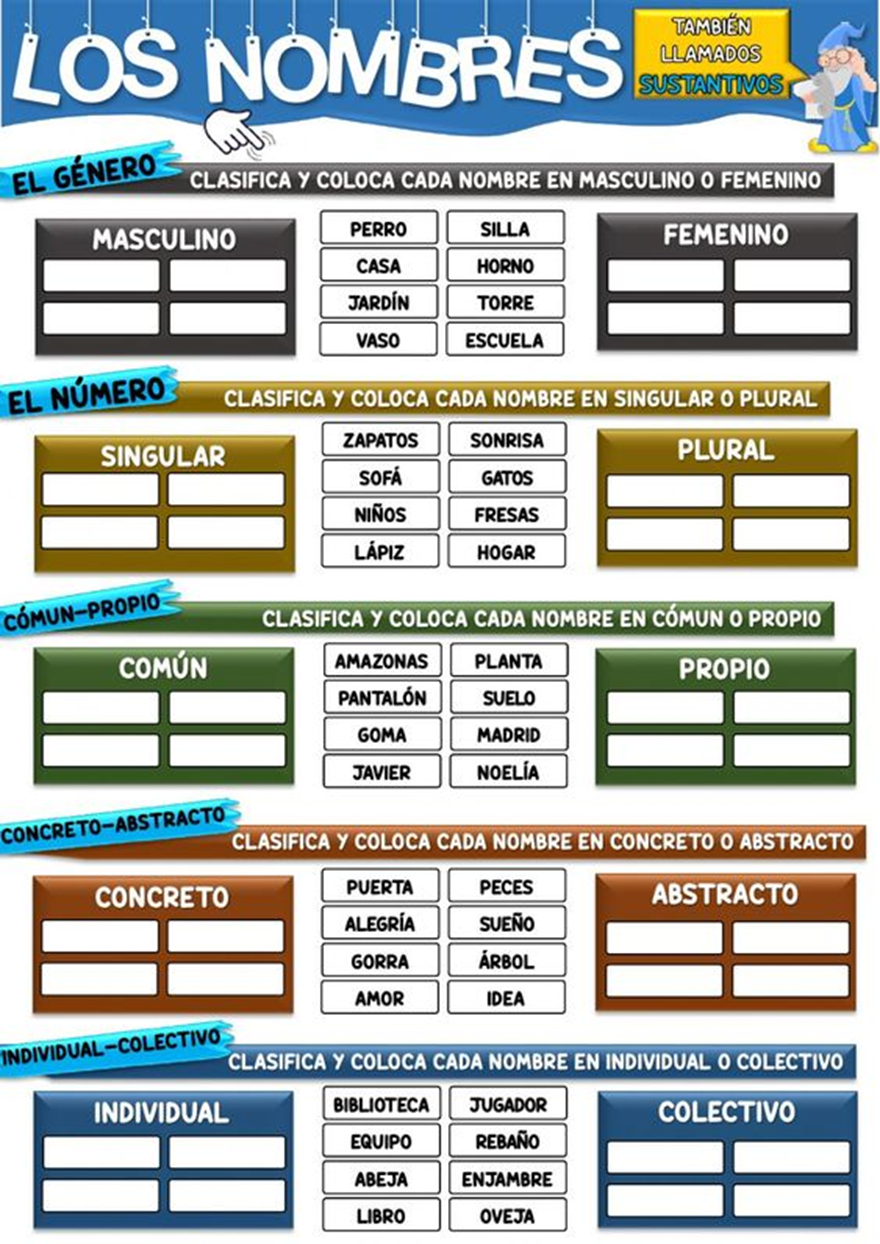 “Valore y evalúe sus conocimientos”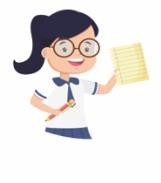                                      Autoevaluación¿Qué es el sustantivo?________________________Diga dos funciones del sustantivo____________________________________Escribe dos sustantivos comunes_________________________________________4.Escribe dos sustantivos propios_________________________________________                                                  “REFUERZA TUS APRENDIZAJES”SABERES PREVIOS DEL ESTUDIANTEPara indagar los saberes previos contesta las siguientes preguntas:¿Qué es el adjetivo?________________________Sabes las funciones del adjetivo. Menciona una____________________________________Escribe dos adjetivos______________________________________                      El adjetivo, función y clasificaciónEl adjetivo es una palabra variable y modifica a los sustantivos, es decir, le da características.Ejemplo: El perro bravo mordió al niño                              AdjetivoSe clasifican en calificativo y determinativos, este último se divide en: demostrativos, posesivos, numerales, indefinidos y exclamativos o interrogativos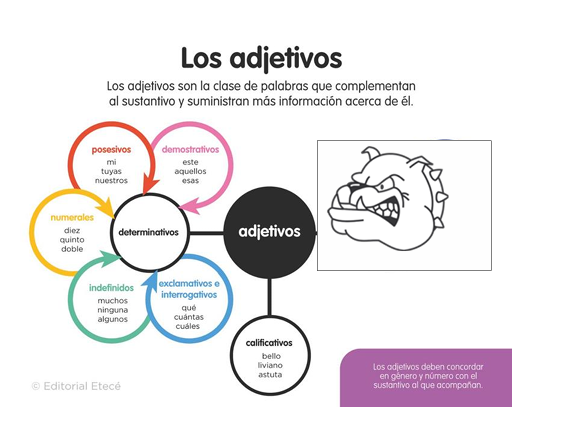 Los adjetivos pueden ir delante o después del sustantivo y deben concordar en género.Ejemplo:  Los perros bravos.                 El adjetivo bravo coincide en género y número con el sustantivo perro, es decir, masculino y plural.                       TE INVITAMOS A DESARROLLAR LAS SIGUIENTES EXPERIENCIAS DEAPRENDIZAJES (Actividades entregables) (26 puntos)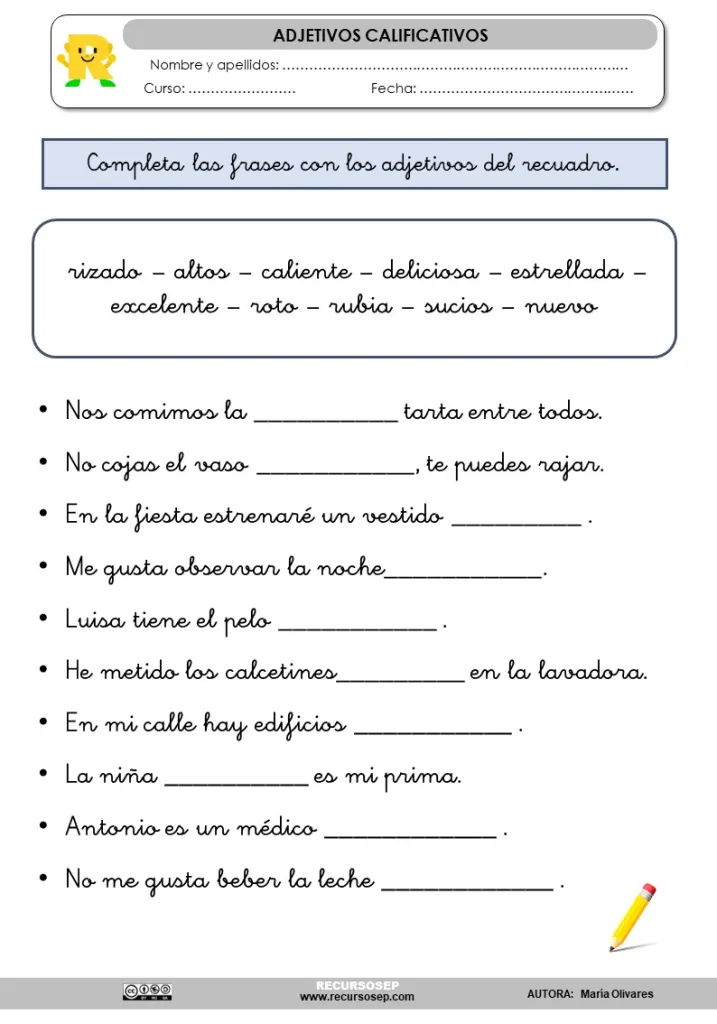 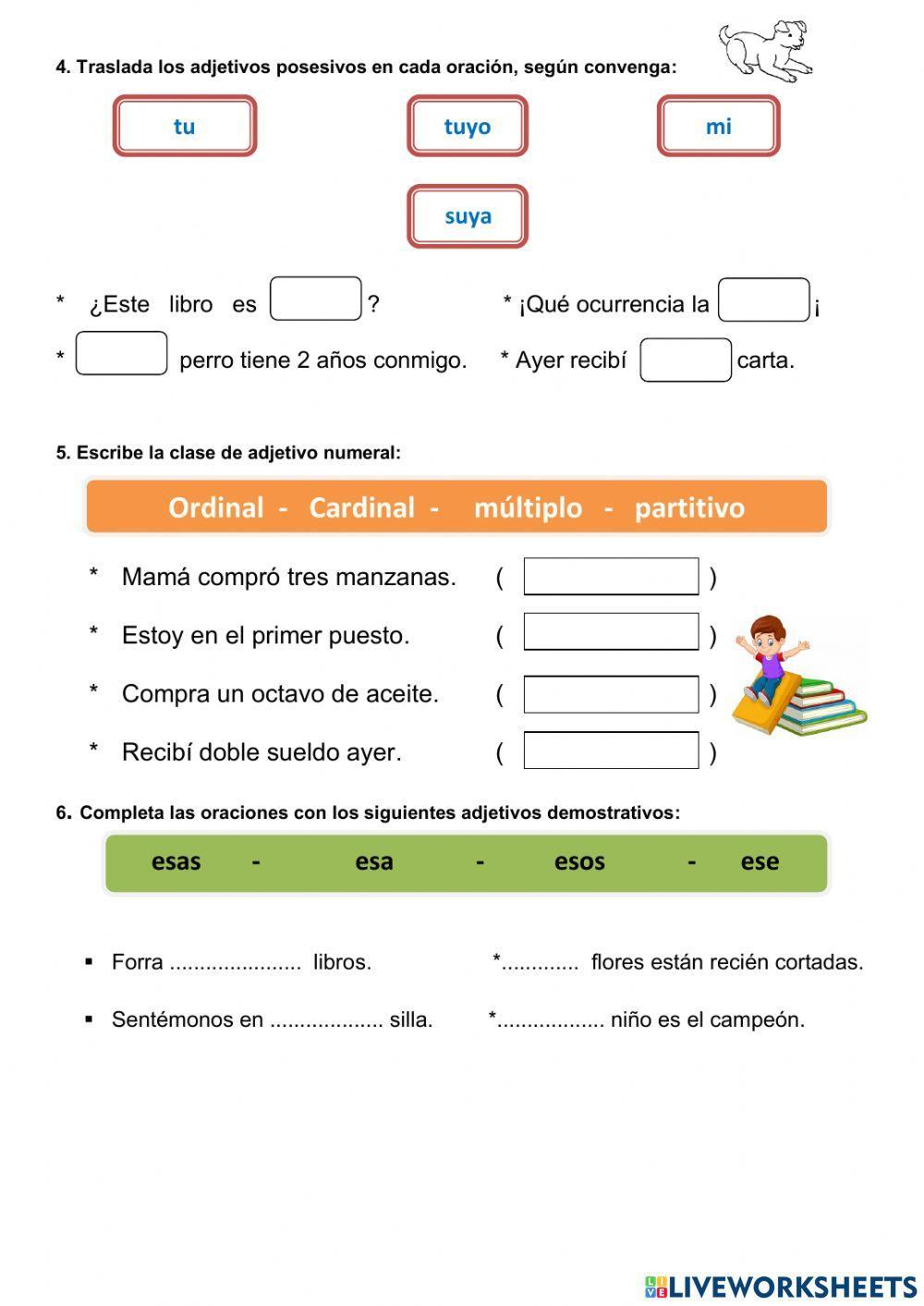 “Valore y evalúe sus conocimientos”                                     Autoevaluación¿Qué es el adjetivo?________________________Sabes las funciones del adjetivo. Menciona una____________________________________Escribe dos adjetivos______________________________________CONSIGNA DE APRENDIZAJE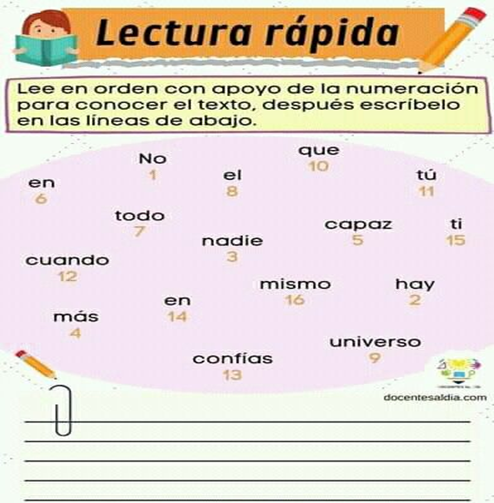 TEXTOS LITERARIOSÁREA: 4  APRECIACIÓN Y CREACIÓN LITERARIA               ASIGNATURAS/CORRELACIONADAS:  Informática, valores, geografía e historia               TEMA 6:   TEXTOS LITERARIOS                                        ÁREAS CORRELACIONADAS: Comunicación oral y escritas, comprensión lectora, estructura                                                                                                    de la lengua y apreciación y creación literaria                      OBJETIVOSY METAS DE APRENDIZAJE:                  Redacta diferentes géneros literarios para desarrollar sus habilidades de lectoescritura                INDICADORES DE LOGROS:                          Redacta diversos géneros literarios                                                                   “REFUERZA TUS APRENDIZAJES”SABERES PREVIOS DEL ESTUDIANTEPara indagar los saberes previos contesta las siguientes preguntas:¿Qué es para ti un cuento?Escribe el nombre de una leyenda que conozcas                      ______________________________________________________________               DERECHOS FUNDAMENTALESGéneros literariosCuentoLeyendaMitoGéneros literarios El cuento es una narración breve creada por uno o varios autores, puede ser basada ya sea en hechos reales como ficticios, cuya trama es protagonizada por un grupo reducido de personajes.El cuento es compartido tanto por vía oral como escrita, aunque en un principio lo más común era por tradición oral.El cuento está estructurado de la siguiente forma:Inicio: Describe el escenario y una pequeña presentación de los personajes.
Nudo: Detalla la trama de la historia, a través del desarrollo de los conflictos y las secuencias de acciones de los personajes. Desenlace: Describe la resolución de los conflictos y de las acciones que tuvieron lugar durante el desarrollo Fuente: https://humanidades.com/cuento/#ixzz8PE1UIFRDLa leyenda es una narración sobre hechos sobrenaturales y naturales o una mezcla de ambos que se transmite de generación en generación, de forma oral o escrita. Mito: Los mitos son narraciones que trataban de dar respuestas fantásticas a situaciones inexplicables acerca del mundo, es decir, era una manera de explicar lo inexplicables de una manera fantásticaHay una diferencia fundamental entre mito y leyenda, consiste en que la leyenda está basada por un hecho real o histórico, pero se le agrega la fantasía, sin embargo, el mito no tiene una base real o histórico.Ejemplo de cuento, mito y leyendaCuento: Caperucita Roja     Leyenda: La Tulivieja         Mito: La caja de Pandora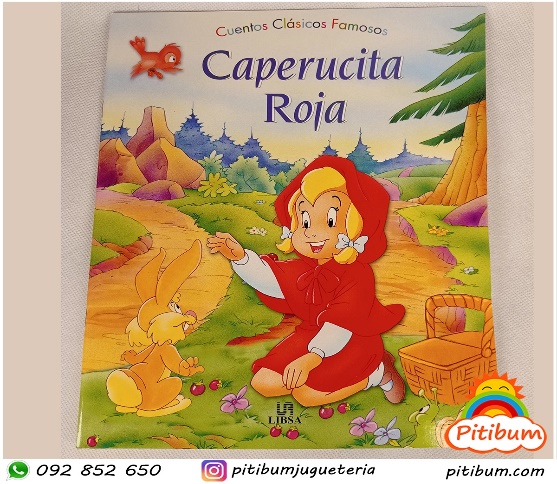 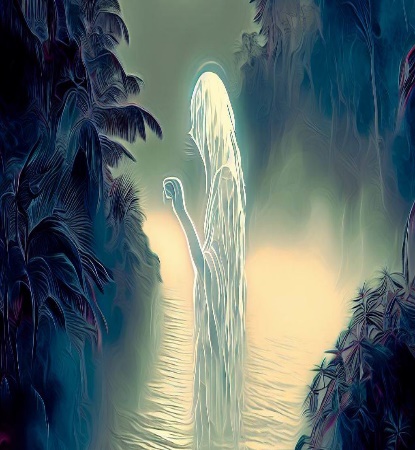 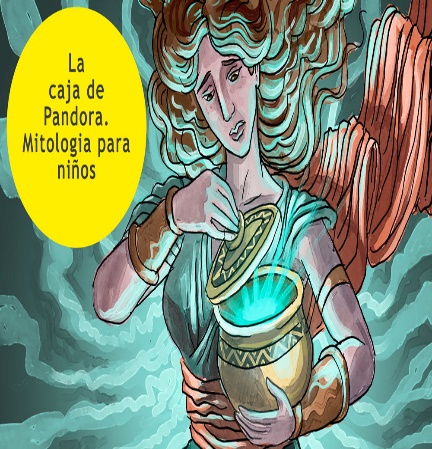   Imagen de Pitibun                    Imagen de SocialWebPanama                        Imagen de con mis hijos TE INVITAMOS A DESARROLLAR LAS SIGUIENTES EXPERIENCIAS DE APRENDIZAJE                                                    “VALORE Y EVALÚE SUS CONOCIMIENTOS                                                                                 AUTOEVALUACIÓN”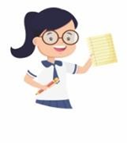 ¿Cuál superficial y profunda?Menciona los tres momentos del  cuento.	.Establezca  la diferencia entre mito y leyendaTEMA 7: TEXTO MULTIMODALASIGNATURA CORRELACIONADAS: Valores, ciencias sociales, informática, ciencias naturalesÁREAS CORRELACIONDAS: Estructura de la lengua, comprensión lectora y apreciación literaria                    Objetivo de : Analiza diferentes tipos de textos multimodales para construir nuevos conocimientos y                                           mejorar sus herramientas  comunicativas.Indicadores de logro:- Crea textos multimodales.SABERES PREVIOS DEL ESTUDIANTE“REFUERZA TUS APRENDIZAJES”                          Para indagar los saberes previos del tema conteste las siguientes preguntas¿Has escuchado hablar de los textos multimodales?___________________________________________Si has escuchado de los textos multimodales, menciona alguno de ellos.__________________________________________________________Texto multimodalUn texto se considera multimodal cuando combina escritura, imágenes, sonidos o vídeos, para representar y crear significados, así tenemos: cómic o historieta y manga.Historieta o cómic: es una sucesión de dibujos que constituye un relato, con texto o sin textoManga: se utiliza para referirse a las historietas de origen japonés.Consignas de aprendizaje    Descubre el mensaje oculto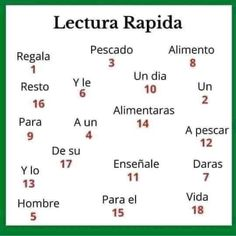          Escribe sobre las líneas el mensaje descubierto                                             _________________________________________                                             _________________________________________                                             _________________________________________                                 6.2 COEVALUACIÓN (EN MODALIDAD PRESENCIAL): Nombre del evaluador: ______________________________________________La Coevaluación consiste en la evaluación del desempeño de un alumno a través de la observación y determinaciones de sus propios compañeros de estudio.“Valore y evalúe sus conocimientos”Autoevaluación Referencias BibliográficasCASTILLO Pérez, Abel.	Español Programado. Ediciones Ariel.FERNÁNDEZ De La Torriente, Gastón.	Cómo	Escribir	Correctamente.	EditorialPlayor. Edición 1999.SOLANO de Rodríguez, Milvia.	Ortografía  de  la  Lengua  Española.	DécimaEdición.SÁEZ P. de De La Cruz,Vitalina	Módulo Instruccional de Aprendizaje (Texto Académico). Centro de Teleeducación La Llana. Diciembre, 2006.MINISTERIO DE	Programa Curricular de Español SéptimoEDUCACIÓN	Edición 2014 INFOGRAFÍAS https://humanidades.com/aparato-fonador/#ixzz8HZ0Bv8lbhttps://www.pinterest.com/search/pins/?q=lectura%20rapida&rs=typedANEXOCREDO DE LA EDUCACIÓN DE JÓVENES Y ADULTOSCreo en la alfabetización como instrumento, para empoderar a las personas, comunidades y las sociedades.Creo en el Rol como formadores en valores y constructores de paz, para la convivencia pacífica y democrática en mi país.Creo en la metodología andragógica, para ofrecer un modelo educativo con estrategias y técnicas adecuadas querespondan a EDJA.Creo en la transparencia, liderazgo, gestión, evaluación y rendición de cuentas de EDJA.Creo que puedo contribuir con estrategias de divulgación, para lograr que más personas tengan la oportunidad de acceder a los servicios educativos de EDJA.Creo y confío en la oportunidad que la vida me brinda, para hacer de mí una persona de bien, con metas, aspiraciones y sentido de pertenencia.Autora: Agnes de CotesAnexo 1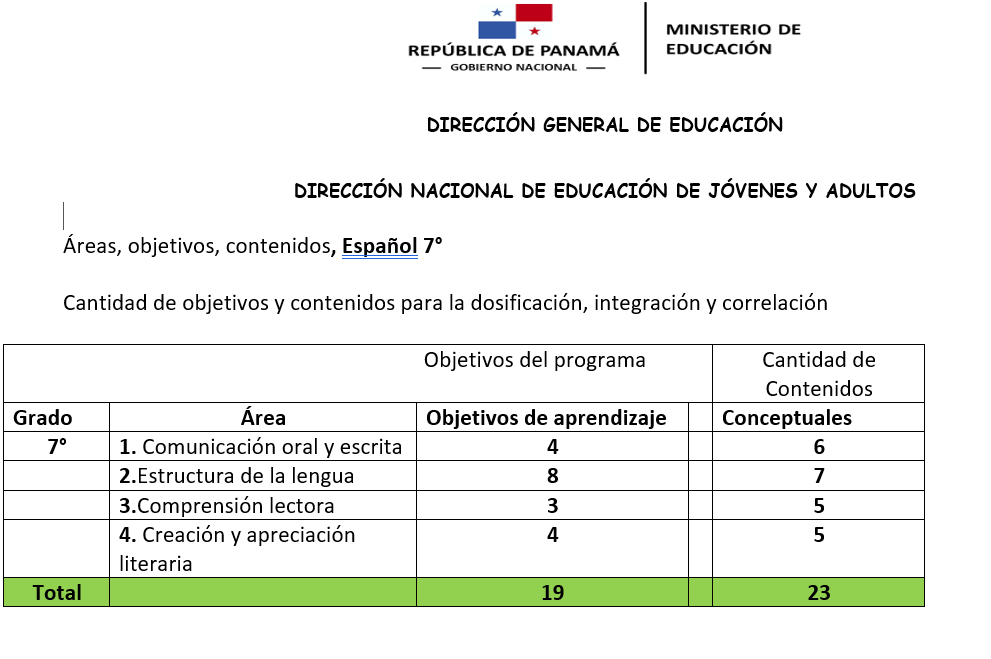 ANEXO  2  DOSIFICACIÓN TRIMESTRALDirección Nacional de Educación de Jóvenes y Adultos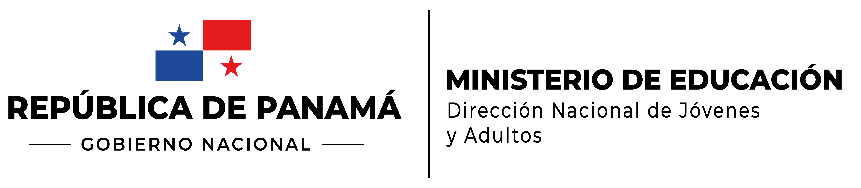 Sugerencia para la dosificación curricular en EDJAGRADO: ____7°________ASIGNATURA:_________ESPAÑOL    __FACILITADOR:______________OBJETIVOS GENERALES: -Interpretar y produce mensajes en los que intervengan el lenguaje verbal y los no verbales, reconociendo las situaciones de comunicación en las que se presenten. -Conocer la estructura y el funcionamiento de la lengua materna en sus aspectos semántico, morfosintáctico, fonológico y fonético para aplicarlos en las diversas situaciones comunicativas.-Disfrutar de la lectura y escritura como formas de comunicación y como medios de recreación y fuentes de enriquecimiento cultural. 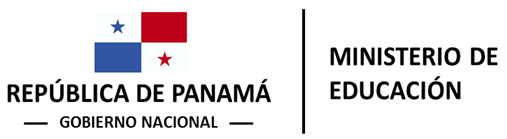 DIRECCIÓN NACIONAL DE EDUCACIÓN DE JÓVENES Y ADULTOSDIRECCIÓN REGIONAL DE:________________________   Centro Educativo:_________________________________CONTRATO DE APRENDIZAJE Suscrito entre el facilitador --------------------------  de la asignatura------------------ y   el participante: ------------------------------ de ----  grado  y Director del centro educativo------------------------------------------Objetivo: Establecer los lineamientos esenciales que debemos cumplir todas las partes involucradas para lograr los   objetivos propuestos en el módulo autoinstruccional de aprendizaje. ARTÍCULO 1: La evaluación  estará compuesta por: Heteroevaluación: 80% (pruebas, investigaciones, monografías...)Autoevaluación:10% (entrega de tareas, desarrollo de experiencias, autoevaluaciones intermedias, vocabularios)Coevaluación : 10%  (laboratorios, murales, trabajos grupales)Prueba o trabajo   Final: corresponde a todo el material del módulo autoinstruccional.ARTÍCULO 2: El proceso de autoinstrucción tendrá una duración de -------- mes (es), durante este período se darán Nº --- de Asesorías a razón de ------ horas por asesoría. Período en el cual el participante  aclarará dudasy entregará tareas.ARTÍCULO 3: El participante  se compromete a asistir puntualmente  las sesiones de asesorías planificadas.Parágrafo: En caso de no poder asistir a las asesorías el participante debe notificarlo por escrito  (excusa) y solicitar nueva fecha. De no comunicarlo o presentar excusa en la fecha indicada perderá el derecho a la asesoría.ARTÍCULO 4: Las pruebas deben ser desarrolladas  y entregadas puntualmente en las fechas estipuladas en la guía de estudio. Parágrafo: Para efecto de pruebas no presentadas en la fecha indicada se procederá así:•Si presenta excusa escrita un día antes o después tiene 5 días hábiles para presentar la prueba.•Si no presenta excusa escrita sólo se le dará la oportunidad de tres días hábiles después de la fecha señalada.•Si la prueba no es presentada durante ninguna de las condiciones anteriores se le otorgará la calificación mínima, uno (1)ARTÍCULO 5: Las experiencias de aprendizaje, trabajos, investigaciones; evidencias de logro de aprendizaje serán  presentadas por el participante  al facilitador  en horario regular de clases, en el centro educativo.Parágrafo: En los  casos en que el participante  se encuentre imposibilitado de asistir al centro educativo se autorizará a   un representante debidamente identificado y aprobado por el director del centro educativo para que entregue las evidencias  de aprendizaje.ARTÍCULO 6: Atendiendo los deberes y compromisos inherentes al facilitador; éste  se compromete a:1. Elaborar el material de autoinstrucción, contrato y guía de estudio y entregarla en la fecha indicada.2. Asistir y dar seguimiento  a las asesorías acordadas3.Revisar y corregir  las tareas, trabajos y reinformar el trabajo del participante.4.Evaluar científicamente y entregar las pruebas evaluadas puntualmente.ARTÍCULO 7: En atención a los deberes inherentes al participante éste se compromete a:1. Reproducir los módulos autoinstrucionales, guías de estudio por su propio costo.2. Cumplir con los lineamientos del presente contrato para tener derecho a evaluación y promoción. ARTÍCULO 8: Este contrato tiene fecha de finiquito a los ------ tantos días del ------- del año  ------- Dado en la ciudad de ---------------- a los ------ días del mes de ------- de -------------  Para constancia  firman el presente contrato      Responsables	Nombre completo	       Cédula	                            Firma      Participante	           ________________         ______________      __________________________		      Facilitador		________________	      ______________      __________________________      Director del Centro Educativo                                       _________________        ______________      __________________________			      Fecha  ______________			     Observación: Este Contrato de aprendizaje un modelo que debe ser ajustado, actualizado, adecuado, según      la modalidad de atención y contexto (Debe ser  adecuado por cada facilitador, según sus necesidades en la     asignatura).	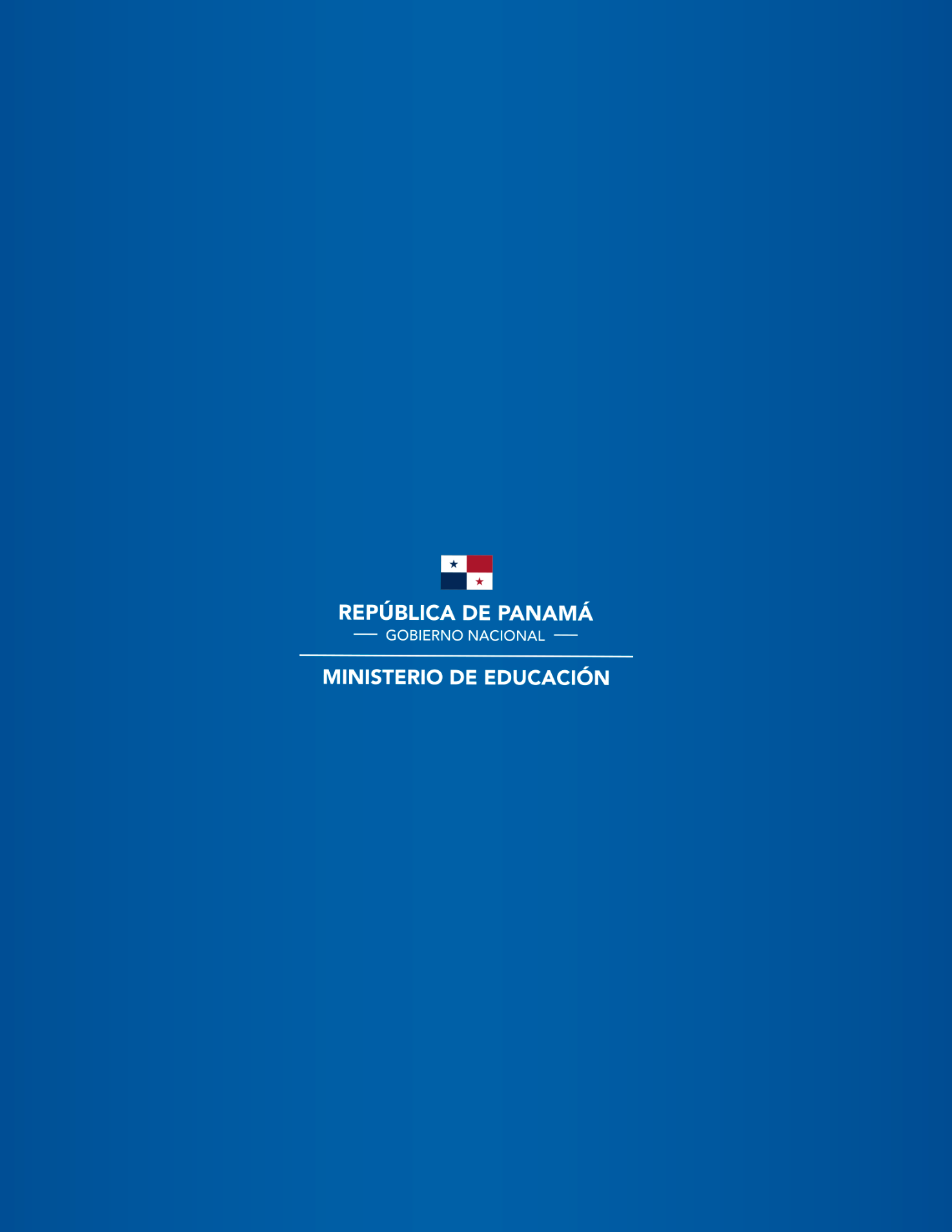 PALABRASCONSONANTESVOCALESCriteriosExcelentebuenoRegulardeficienteDefino los conceptos de lenguajeReconozco los tipos  de lenguaje que uso al comunicarmeClasifico los fonemas consonánticos y los vocálicosIdentifico los órganos que intervienen en la fonaciónPor	una vocalPor	unaconsonante, más una vocalPor consonante, más vocal, más consonantePor una vocal más una consonantePor varias vocales y varias consonantesAna:  A-naPanamá:	Pa-na-máTarde: tar-deAlto: al-toInstruir:	ins-truirLa Concurrencia VocálicaLa Concurrencia VocálicaLa Concurrencia VocálicaDiptongoTriptongoHiatoUnión de dos vocales (dos	cerradas)  o	(una cerrada y una abierta).Unión de tres vocales(la	central	abierta y las otras cerradas).Separación de vocales (dos abiertas) o (abierta más cerrada con tilde).CriteriosExcelentebuenoRegulardeficienteSeñalo las partes de la oraciónIdentifico con propiedad la posición del sujetoAnaliza sintácticamente la oración simpleCRITERIOS (Aspectos a observar)LOGROS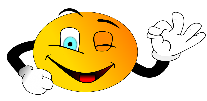 ACEPTABLE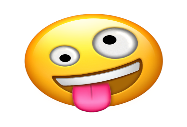 POR MEJORAR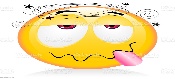 Presta atención y sigue las instrucciones de la docente.Participa durante la sesión.Comenta lo que aprendió en el desarrollo de las clases.Es capaz de correlacionar lo aprendido con otras áreas del conocimiento.Presta atención al desarrollo de las actividades.Soy responsable con la entrega puntual de asignaciones.CRITERIOS (Aspectos a observar)LOGROSACEPTABLEPOR MEJORARPresto atención y sigo las instrucciones de la docente.Participo durante la sesión.Comento lo que aprendí en el desarrollo de las clases.Soy capaz de correlacionar lo aprendido con otras áreas del conocimiento.Presta atención al desarrollo de las actividades.Soy responsable con la entrega puntual de asignaciones.Semanas1 (4) horas2 (4) horas3 (4) horas4 (4) horas5 (4) horas6 (4) horasObjetivosValora la oportunidad de conocer a nuevos compañeros y comenzar a construir conexiones significativas que pueden durar toda la vida.- Valora el conocimiento interno de la lengua para el fortalecimiento de su comunicación oral y escrita, en las diversas situaciones en las que se desenvuelve.Descompone las palabras en unidades mínimas para mejorar la comprensión de su significado y el enriquecimiento del vocabulario para una mejor comunicación. Clasifica las palabras según su significado y función para una mejor expresión oral y escrita en diversos contextos.Valora la importancia del manejo de la estructura de la lengua para una adecuada transmisión de los mensajes que desea compartir con sus semejantes. Valora la importancia del manejo de la estructura de la lengua para una adecuada transmisión de los mensajes que desea compartir con sus semejantesContenidos-Contenido de repaso-El lenguaje:  - Tipos de lenguaje-Fonemas-Órganos fonadores-La Sílaba - Tónica y átona-Concurrencia vocálica -Diptongo -Triptongo -Hiato-Clasificación de las palabras según el acento -Aguda-Graves -Esdrújulas-Sobreesdrújulas-La oración simple -Unimembre -Bimembre-Sujeto y predicado-Sustantivo Concepto y clasificación-AdjetivoConcepto y clasificaciónSemanas7 (4) horas8(4) horas9 (4) horas10 (4) horas11 (4) horas12 (4) horasObjetivosReconoce las relaciones entre la literatura y la vida como medio para transmitir información y mejorar la comunicaciónEscribe diversidad de textos considerando su estructura, la competencia gramatical y el esquema de contenido respectivo.Reconoce y analiza los elementos y características de los medios de comunicación, con el fin de ampliar las destrezas discursivas y desarrollar actitudes críticas ante sus mensajes.Consolida el uso de herramientas del pensamiento que los capacite para mayores desafíos cognitivos, actitudinales y relacionales en el nivel de estudio superior.Contenidos-Textos literarios -Cuento -Leyenda -MitoLa historietaCaricaturaMangasLenguaje CinematográficoComedia Ciencia ficción -Nivelación-Examen o proyecto final